Татарстан Республикасы Мамадыш муниципаль районы Башкарма комитетының 2020 елның 7 февралендәге 57 нче карарына үзгәрешләр һәм өстәмәләр кертү турында          Татарстан Республикасы Мамадыш районы прокуратурасының 2020 нче елның 13 октябрендәге  02-01-19-2020 санлы протесты,   2003 елның 6 октябрендәге «Россия Федерациясендә җирле үзидарәне оештыруның гомуми принциплары турында» 131-ФЗ номерлы Федераль закон, 2009 елның 09 февралендәге «Дәүләт органнары һәм җирле үзидарә органнары эшчәнлеге турында мәгълүматтан файдалануны тәэмин итү хакында» 8-ФЗ номерлы Федераль закон,  2010 елның 27 июлендәге «Дәүләт һәм муниципаль хезмәтләр күрсәтүне оештыру турында» 210-ФЗ номерлы Федераль закон, 2008 елның 20 мартындагы «Татарстан Республикасында муниципаль берәмлекләрнең җирле үзидарә органнарына опека һәм попечительлек өлкәсендә Татарстан Республикасының аерым дәүләт вәкаләтләрен бирү турында» 7-ТРЗ номерлы Татарстан Республикасы Законы нигезендә, 2020 елның 31 июлендәге «Россия Федерациясенең аерым закон актларына үзгәрешләр кертү турында» 268-ФЗ   Федераль закон (18 статьясы) нигезендә, Мамадыш муниципаль районы Уставына таянып, Татарстан Республикасы Мамадыш муниципаль районы Башкарма комитеты          к а р а р  б и р ә:         1. Татарстан Республикасы Мамадыш муниципаль районы Башкарма комитетының 2020 елның 7 февралендәге 57 нче карары белән расланган “Балигъ булмаган баланы тулысынча хокукка сәләтле дип игълан итү (эмансипация) турында карар кабул итү буенча дәүләт хезмәте күрсәтүнең административ регламенты”ның (1 нче кушымта) 2.5. пункты 7 абзацына түбәндәге үзгәрешләр һәм өстәмәләр  кертергә:        -  «балигъ булмаганнарның хезмәт эшчәнлеген раслаучы документлар (хезмәт килешүе (контракт) яки хезмәт кенәгәсенең күчермәләре (әгәр мөрәҗәгать итүче эшкуарлык эшчәнлеге белән шөгыльләнмәгән булса)» сүзләреннән соң «2020 елның 1 гыйнварына кадәрге чорлар өчен»сүзләрен өстәргә.       2. Татарстан Республикасы Мамадыш муниципаль районы Башкарма комитетының матбугат һәм массакүләм чаралары белән хезмәттәшлек секторына опека һәм попечительлек билгеләү буенча дәүләт хезмәте күрсәтүнең административ регламентларын оч көн эчендә интернет мәгълүмати коммуникацион челтәрендәге Татарстан Республикасының хокукый рәсми порталында һәм Мамадыш муниципаль районының рәсми сайтында урнаштырырга.        3. Әлеге карарның үтәлешен контрольгә алуны үз җаваплылыгымда калдырам.Җитәкче вазифаларынбашкаручы                                    		                                           М.Р. ХуҗаҗановИСПОЛНИТЕЛЬНЫЙ КОМИТЕТ МАМАДЫШСКОГО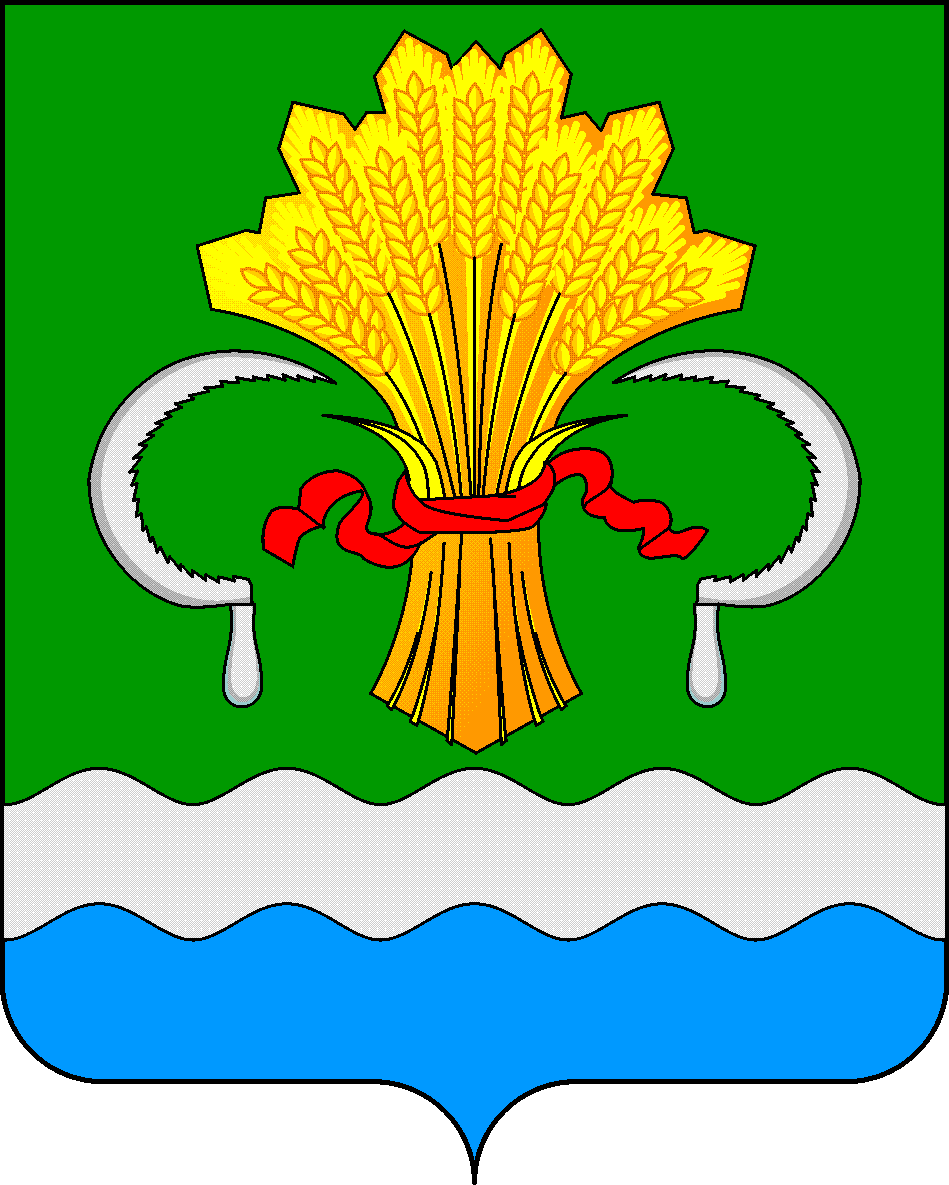 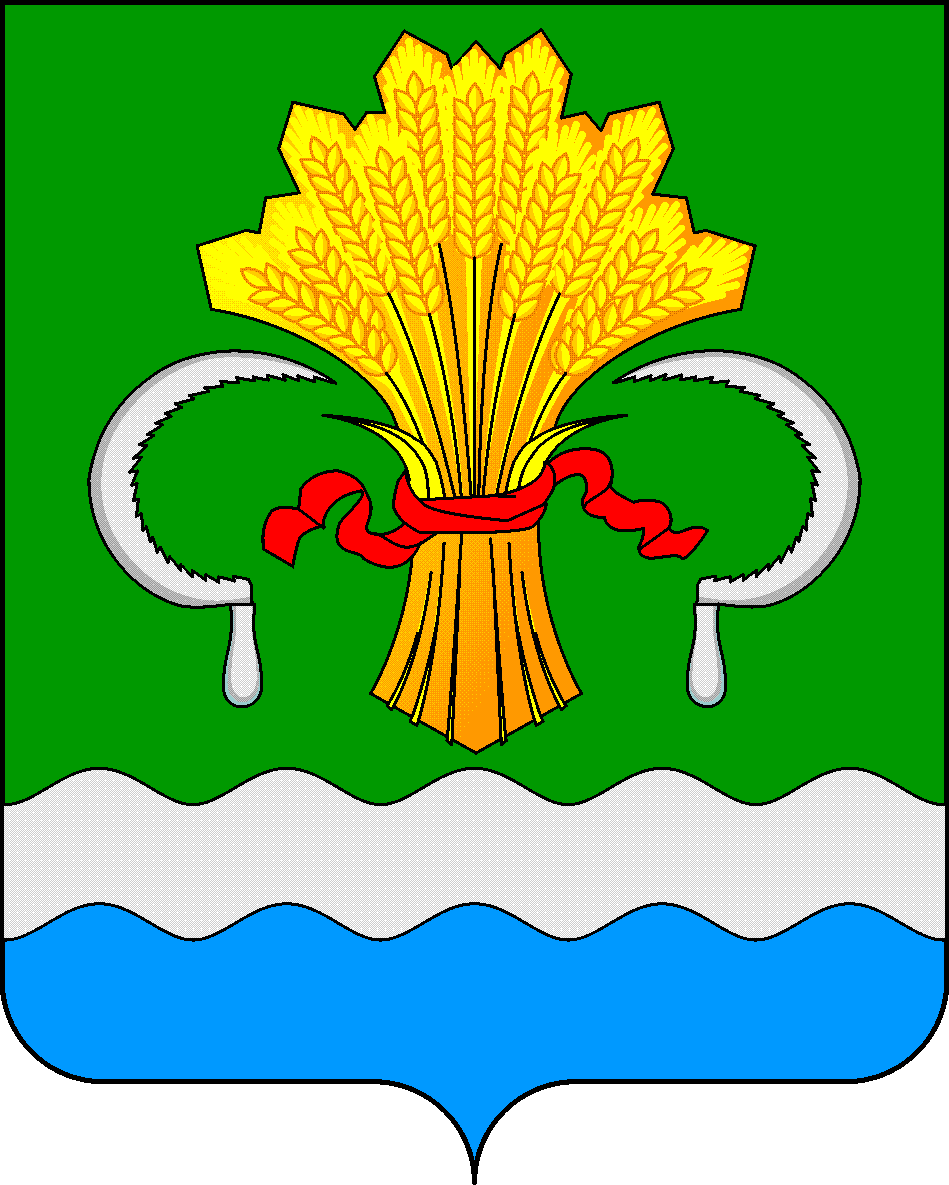  МУНИЦИПАЛЬНОГО РАЙОНА РЕСПУБЛИКИ ТАТАРСТАНул.М.Джалиля, д.23/33, г. Мамадыш, Республика Татарстан, 422190ТАТАРСТАН РЕСПУБЛИКАСЫНЫҢМАМАДЫШ МУНИЦИПАЛЬ РАЙОНЫНЫҢ БАШКАРМА КОМИТЕТЫМ.Җәлил ур, 23/33 й., Мамадыш ш., Татарстан Республикасы, 422190     Тел.: (85563) 3-15-00, 3-31-00, факс 3-22-21, e-mail: mamadysh.ikrayona@tatar.ru, www.mamadysh.tatarstan.ru     Тел.: (85563) 3-15-00, 3-31-00, факс 3-22-21, e-mail: mamadysh.ikrayona@tatar.ru, www.mamadysh.tatarstan.ru     Тел.: (85563) 3-15-00, 3-31-00, факс 3-22-21, e-mail: mamadysh.ikrayona@tatar.ru, www.mamadysh.tatarstan.ru    Постановление№ 383    Постановление№ 383                    Карарот «09»           11         2020 г.